Конспект непосредственно образовательной деятельностиЛитературная викторина на тему: «Наши любимые поэты».Цель. Систематизировать знания о литературном творчестве А. Барто, С. Михалкова. Задачи. Добиваться выразительного чтения детьми стихотворений. Развивать связную, грамматически правильную речь.Развивать умение придумывать сказки и загадки по предложенному началу на заданную тему.Воспитывать любовь к творчеству поэтов А. Барто, и С. Михалкова, бережное отношение к книгам.Методы и приемы: беседа, вопросы к детям, чтение детьми стихотворений наизусть А. Барто из цикла «Игрушки», чтение отрывков из книги С.Михалкова "Дядя Стёпа".Предварительная работа: рассматривание книг А. Барто и С. Михалкова, рассматривание иллюстраций в книгах, чтение  "Веревочка", "На заставе", "Как Вовочка стал старшим братом", "Дядя Стёпа". Повторить стихи А. Барто "Игрушки", в том числе наизусть.Материалы и оборудование: книги для тематической выставки «Наши любимые поэты» портреты А. Барто и С. Михалкова.	Ход викторины.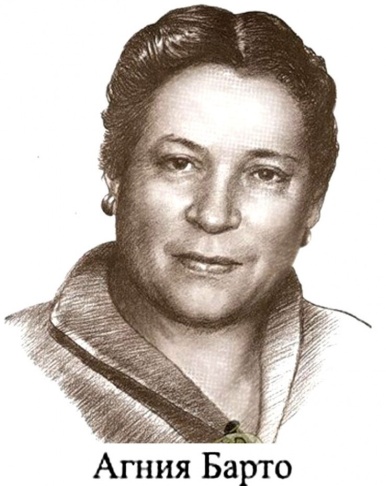 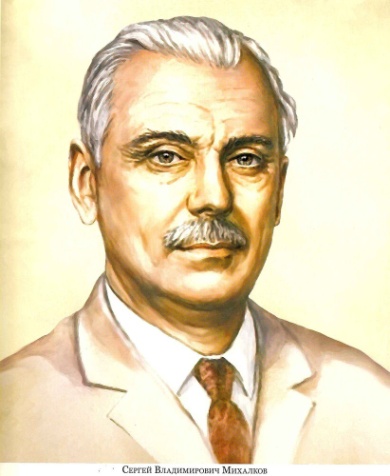 Дети рассматривают  портреты писателей А. Барто и С. Михалкова.Воспитатель. Пишут поэты стихи для детей.
Знаем и помним мы этих людей.
Много лет прошло и пусть…
Строчки помним наизусть.
Но одна из поэтесс
Вызывает интерес.
Ее стихи известны миру
Хранят веселую сатиру.
Вы узнали это кто?
Это …. (Ответы детей: Агния Барто)Воспитатель. Агния Львовна Барто (девичья фамилия Волова) родилась в Москве 17 февраля 1906 года в образованной, обеспеченной, еврейской семье. 
По характеру Агния росла скромной и застенчивой девочкой. В детские годы Агния училась в балетном училище, она очень любила танцевать и мечтала стать балериной. Стихи Агния начала писать в раннем детстве, в первых классах гимназии. Тогда ей было не больше 10 лет. Самым строгим ценителем первых стихов Агнии был ее отец Лев Николаевич. Прошло несколько лет, и Агния Львовна поняла, что поэзия для нее важнее балета. И в 1925 г., тогда Ангии было всего только 19 лет, вышла в свет ее первая книжка "Китайчонок Ван Ли". Стихи очень понравились читателям. 
С того самого времени Агния Львовна стала детским писателем.Воспитатель.  Читает стихотворение: "Мы дружны с печатным словом,Если б не было его,Ни о старом, ни о новомМы б не знали ничего!"Так писал Сергей Михалков. Он считает книги живыми. Родился писатель 13 марта 1913 года.Один из авторов современного гимна Российской федерации, Сергей Владимирович Михалков – известный русский писатель для детей.Творческие способности у Сергея Михалкова проявились еще в детстве. С девяти лет он стал сочинять и записывать собственные стихотворения. В 1927 году Михалковы перебралась в город Пятигорск. Этот период стал значимым для Сергея, он стал выпускать свои первые литературные произведения.Первое произведение Михалкова – «На подъеме» было издано в 1928 году. Спустя семь лет он выпустил произведение под названием «Дядя Степа», которое полюбилось читателям. Через год в свет выходит дебютный сборник «Стихи для детей».  Широко популярен поэт стал в 30-х годах прошлого столетия.Самые известные произведения Сергея Михалкова: «А что у вас?», «Чудо», «Фантазер», «Песенка друзей», «Три товарища», «Светлана», «Школа» и т.д.Воспитатель.  Посмотрите на портрет поэта. Что можно сказать об этом человеке? /Ответы детей) Воспитатель.   А сейчас,  мы начнем нашу викторину. Все задания  викторины связаны с названиями, героями произведений А. Барто и  С. Михалкова. 1 конкурс "Доскажи стихотворение..." Я буду называть первую строчку, а вы должны будете досказать полностью. Будьте внимательны!    Воспитатель.  Идёт бычок качается,                                                    Дети:  Вздыхает на ходу.                                                          Ох, доска кончается,                                                 Сейчас я упаду.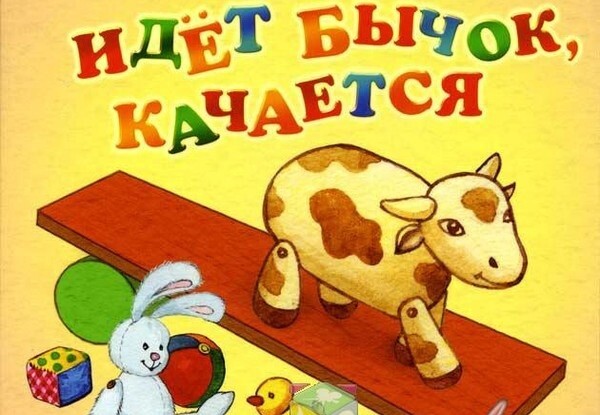 Воспитатель.  Спать пора! Уснул бычок…Дети.  Лег в коробку на бочок.            Сонный мишка лег в кровать.            Только слон не хочет спать.            Головой кивает слон,            Он слонихе шлет поклон.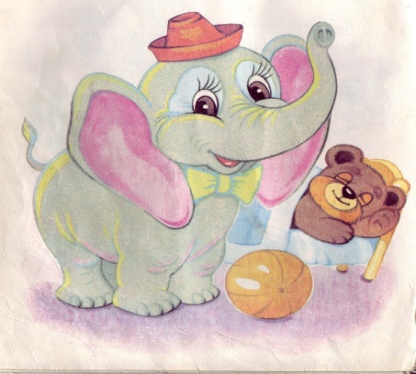 Воспитатель.    Самолет построим сами…Дети.  Понесемся над лесами,            Понесемся над лесами,            А потом вернемся к маме.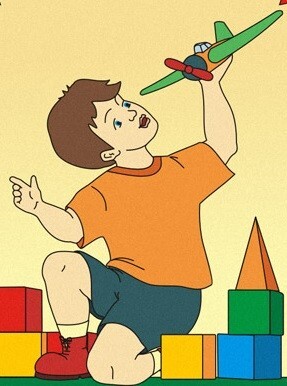 Воспитатель.  Я люблю свою лошадку…Дети.  Причешу ей шерстку гладко,            Гребешком приглажу хвостик            И верхом поеду в гости.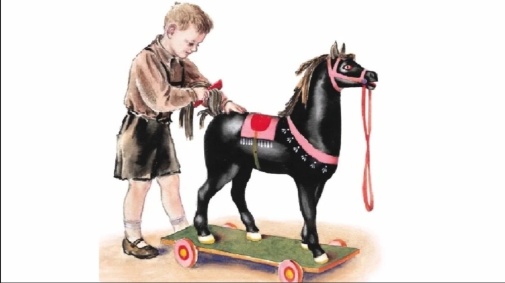 Воспитатель.  Нет, напрасно мы решили…Дети.  Прокатить кота в машине:            Кот кататься не привык -            Опрокинул грузовик.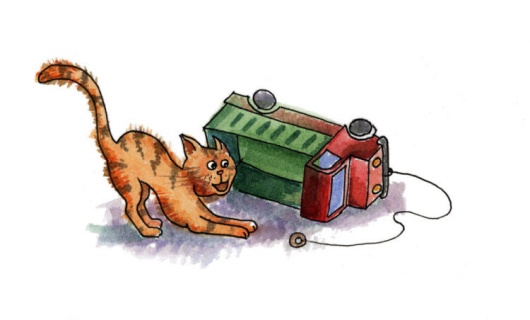 Воспитатель.    Матросская шапка, веревка в руке…Дети.   Веревка в руке,            Тяну я кораблик            По быстрой реке            И скачут лягушки            За мной по пятам            И просят меня:            Прокати, капитан.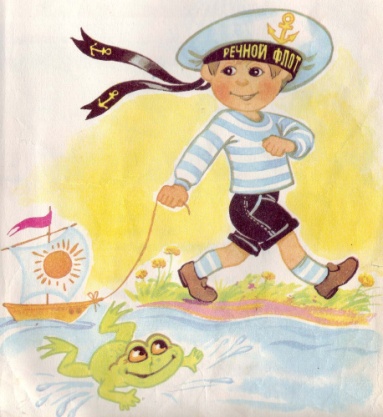 Воспитатель.   Молодцы, ребята! За каждое правильно прочитанное стихотворение я вручаю вам фишку. - Ну, а мы отправляемся дальше! И следующее задание называется "Угадай-ка". Я буду задавать вам вопросы, а вы должны правильно на них ответить.2 конкурс "Угадай-ка"- Кого бросила хозяйка? (Зайку)- Кого решили прокатить на машине? (Кота)- Кому оторвали лапу? (Мишке)- Что уронила Таня в реку? (Мячик)- Кто шел по доске, вздыхая? (Бычок) Воспитатель.   Молодцы, справились с заданием. Получайте фишку.ФизминуткаБыстро встаньте. 
Быстро встаньте, улыбнитесь,
Выше, выше подтянитесь.
Ну-ка, плечи распрямите,
Поднимите, опустите,
Влево, вправо повернулись,
Рук коленями коснулись.
Сели, встали, сели, встали
И на месте побежали.3 конкурс "Расскажи стихотворение А. Ьарто" Воспитатель.   Вам нужно рассказать стихотворение. Картинки к стихотворениям А. Барто «Левой1 Правой! Левой! Правой! На парад идёт отряд...», «Вот так защитник».Получите фишку. 4 конкурс "Кто знает Дядю Степу"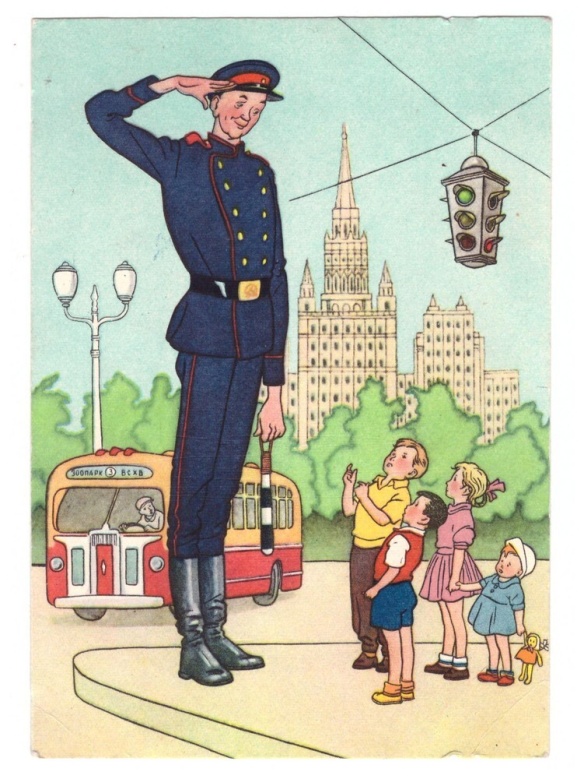 1. Где жил дядя Стёпа?(В доме восемь дробь один У заставы Ильича)Назовите фамилию Дяди Стёпы. (По фамилии Степанов И по имени Степан)За что уважали дядю Стёпу?(Он был самым лучшим другом Всех ребят со всех дворов)Какого размера ботинки носил дядя Стёпа? (Сорок пятого размера)Он разыскивал на рынкеВеличайшие ботинки,Он разыскивал штаныНебывалой ширины.Почему на стадион дядю Стёпу пропускали бесплатно?Но зато на стадионПроходил бесплатно он:Пропускали дядю Стёпу -Думали, что чемпион.Что не забывал делать каждый день дядя Стёпа?Дядя Стёпа утром раноБыстро вскакивал с дивана,Окна настежь открывал,Душ холодный принимал.Чистить зубы дядя СтёпаНикогда не забывал.Как звали мальчика, которого спас дядя Стёпа?Жив, здоров и невредимМальчик Вася Бородин.Дядя Степа в этот разУтопающего спас.Что попросил дядя Стёпа за то, что спас мальчика?За поступок благородныйВсе его благодарят.- Попросите что угодно, -Дяде Стёпе говорят.-  Мне не нужно ничего -Я задаром спас его!Какие прозвища были у дядя Стёпы?"Маяк". "Каланча", "Светофор". Воспитатель. Получите фишку.   - Вы справились со всеми заданиями. Наша литературная викторина заканчивается. Вам понравилось?Дети отвечают.